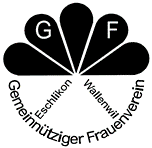    Naturmeditation -«Bei sich ankommen schenkt Friede im Herzen»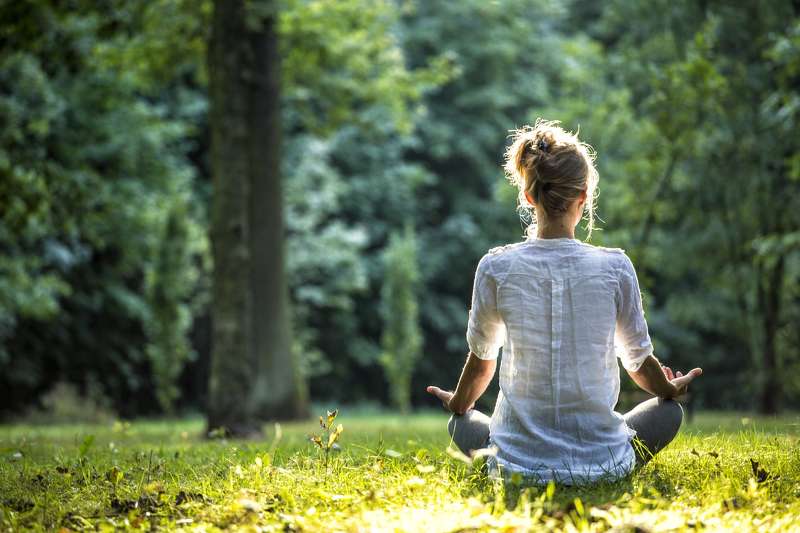 WasMeditation lehrt, mit dem zu sein was gerade ist, es anzunehmen und in dieser Intensität zu entspannen. Meditation bedeutet, den gegenwärtigen Moment wahrzunehmen. Meditation erdet unser Sein, lässt Anspannung zur Entspannung werden, verabschiedet Negativität und lässt Freude aufsteigen.Sei dein eigener Kraftort und verbinde dich ganz mit den Elementen unserer wunderbaren Natur. Stefanie Schiess begleitet dich in einem liebevollen Rahmen, wo du dich neu, klarer und freier erfahren darfst. Lebensenergie kommt ins Fliessen, die innere Lebendigkeit wird wach. Innerer Friede und stabile Balance entsteht. Mehr Infos unter: https://lebendigkeit.jimdosite.com/Wann und WoSession 1: Donnerstag, 24. Juni 2021, 9:00 Uhr – ca. 10.30 Uhr, Rebhüsli beim Stutz WallenwilSession 2: Donnerstag, 1. Juli 2021, 9:00 Uhr – ca. 10.30 Uhr, Grillstelle Ziegeleiweiher EschlikonSession 3: Donnerstag, 8. Juli 2021, 9:00 Uhr – ca. 10.30 Uhr, Waldhütte Stockenholz EschlikonMitnehmenEine Decke zum Sitzen, genug warme Kleidung, Sonnenschutz, TrinkflascheKomme bitte bereits in Stille und gestalte deinen Morgen so entspannt wie möglichKostenFr. 40.- für alle drei Sessions, Fr. 15.- für eine SessionAnmeldungBitte bis Sonntag, 20. Juni 2021 an:Anita Huber, Mettlenstrasse 20, 8360 WallenwilTel: 071 / 971 46 44, E-Mail: huber.wallenwil@bluewin.chBesuchen Sie uns auch auf unsere Homepage, wo Sie aktuelle Informationen zu weiteren Anlässen finden. www.frauenverein-eschlikon.ch